LOYOLA COLLEGE (AUTONOMOUS), CHENNAI – 600 034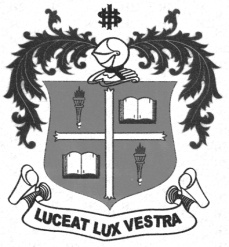 B.A. DEGREE EXAMINATION – ECONOMICSFIFTH SEMESTER – NOVEMBER 2012EC 5505/EC 5501 - INTERNATIONAL ECONOMICS                 Date : 03/11/2012 	Dept. No.	        Max. : 100 Marks                 Time : 9:00 - 12:00 	                                             PART-AAnswer any FIVE questions in about 75 words each:				      (5x4=20)1. What causes international trade according to Classical Economist?2. What do you mean by Comparative differences in cost?3. Explain Single factoral and Double factoral terms of Trade.4. Enumerate the Potential Gain and Actual Gain.5. What is an equilibrium rate of exchange? How it is determined?6. Explain the functions of IBRD.7. Distinguish between GATT and WTO.PART-BAnswer any FOUR questions in about 300 words each:				 (4x10=40)8. Distinguish between Interregional and International Trade.9. Explain the theory of Absolute differences in costs.10. What do you mean by Gross barter and Net barter Terms of Trade?11. Discuss the factors that determine the gains from trade12. Explain the causes that bring out changes in exchange rate13. Enumerate the lending activities of IBRD.14. Briefly discuss the objectives and functions of FundPART-CAnswer any TWO questions in about 900 words each:				 (2x20=40)15. Explain the Modern theory of International trade.16. Discuss the theories of exchange rate.17. Bring out the recent Export Import policy of .18. Explain the agreement of WTO.$$$$$$$